ใบความรู้ที่ 2สื่ออิเล็กทรอนิกส์	ความหมายเกี่ยวกับธุรกิจ                 ธุรกิจ (Business) หมายถึง กิจกรรมต่างๆ ที่ทำให้การผลิตสินค้าและบริการ มีการซื้อขายแลกเปลี่ยน มีการจำหน่าย มีการกระจายสินค้า และมีประโยชน์ คือ ได้กำไรจากสินค้านั้น         การดำเนินธุรกิจ หมายถึง การทำกิจกรรมใดๆ ที่ทำให้เกิดสินค้าหรือบริการ แล้วมีการแลกเปลี่ยนซื้อขายกัน และมีวัตถุประสงค์ที่จะได้รับประโยชน์จากสินค้านั้นๆ โดยผ่านช่องทางการจำหน่าย ในรูปแบบของร้านค้า ฝากขาย และดำเนินธุรกิจผ่านระบบอินเทอร์เน็ตความสำคัญของการนำอินเทอร์เน็ตมาใช้ในงานธุรกิจด้านต่างๆความสำคัญของการนำอินเทอร์เน็ตมาใช้ในงานธุรกิจด้านต่างๆ มีดังนี้1.การนำอินเทอร์เน็ตมาใช้ในงานด้านธุรกิจการศึกษา (Education) เช่น- การเรียนรู้ผ่านระบบอินเทอร์เน็ต- การดุผลการเรียน2.การนำอินเทอร์เน็ตมาใช้ในงานด้านธุรกิจการเงินและการธนาคาร (Finance) เช่น- การให้บริการกับลูกค้าด้านการเงิน-การชำระค่าบริการต่างๆ เป็นต้น3.การนำอินเทอร์เน็ตมาใช้ในงานทางด้านธุรกิจโรงแรม (Hotel) เช่น- การสั่งจองที่พัก-การเข้าไปดูรายละเอียดที่พัก4.การนำอินเทอร์เน็ตมาใช้ในงานด้านธุรกิจสายการบิน (Airway) เช่น- การตรวจดูตารางการบิน- การสั่งจองตั๋วเครื่องบิน 5.การนำอินเทอร์เน็ตมาใช้ในงานด้านธุรกิจการแพทย์ (Medical Profession) เช่น- การวินิจฉัยโรค- การเอ็กซเรย์6.การนำอินเทอร์เน็ตมาใช้ในงานด้านธุรกิจบันเทิง เช่น- การดูตารางการฉายภาพยนตร์- การฉายภาพยนตร์ตัวอย่าง7.การนำอินเทอร์เน็ตมาใช้ในงานด้านธุรกิจการสื่อสาร (Communication) เช่น- การรับ-ส่งจดหมายอิเล็กทรอนิกส์8.การนำอินเทอร์เน็ตมาใช้ในงานด้านธุรกิจตลาดหลักทรัพย์ (Stock Exchange) เช่น- การดูข้อมูลการซื้อ-ขายหุ้น9.การนำอินเทอร์เน็ตมาใช้ในงานด้านธุรกิจสื่อสิ่งพิมพ์ (Printing Media) เช่น-การดูข้อมูลข่าวสารประจำวันลักษณะของธุรกิจพาณิชย์อิเล็กทรอนิกส์ (E-Commerce)                ลักษณะของธุรกิจพาณิชย์อิเล็กทรอนิกส์ (E-Commerce) คือธุรกิจที่ดำเนินการซื้อขายบนอินเทอร์เน็ตอย่างเป็นระบบและเป็นการดำเนินธุรกิจที่น่าเชื่อถือมากกว่าข้อดี- สามารถดำเนินการได้ 24 ชั่วโมง- ลดปัญหาในการเดินทางข้อเสีย-ผู้ซื้อและผู้ขายจะต้องเป็นผู้ที่มีความรู้และมีความสามารถในการใช้เทคโนโลยีอินเทอร์เน็ต-ต้องมีระบบรักษาความปลอดภัยที่น่าเชื่อถือและไว้วางใจได้ประโยชน์ของพาณิชย์อิเล็กทรอนิกส์1.ประโยชน์ต่อผู้บริโภค-ได้รับความสะดวกรวดเร็วในการซื้อสินค้า-ทำให้สินค้านั้นถูกลง เพราะไม่ต้องผ่านคนกลาง2.ประโยชน์ต่อผู้ผลิต- สามารถขยายตลาดใหม่ได้มากขึ้น-ลดค่าใช้จ่ายในการจัดเก็บเอกสาร3.ประโยชน์ต่อผู้จัดจำหน่าย- เพิ่มประสิทธิภาพในการดำเนินงานและการขาย- สามารถเข้าถึงลูกค้าได้ทั่วโลกวัตถุประสงค์ของการนำอินเทอร์เน็ตมาใช้ในงานธุรกิจสรุปได้ดังนี้1.เพื่อให้ธุรกิจของตนเองพร้อมให้บริการแก่ลูกค้าบนอินเทอร์เน็ต2.เพื่อเพิ่มประสิทธิภาพในการสร้างเครือข่ายของธุรกิจ3 .เพื่อให้ข้อมูลของธุรกิจพร้อมให้ลูกค้าเข้ามาค้นหาได้4.เพื่อเพิ่มประสิทธิภาพในการให้บริการลูกค้า5.เพื่อขยายผลและขอบเขตการโฆษณาและประชาสัมพันธ์ให้มากขึ้น6.เพื่อขจัดปัญหาด้านเวลาดำเนินการของธุรกิจ7.เพื่อขายสินค้าหรือบริการ8.เพื่อนำเสนอข้อมูลของธุรกิจแบบมัลติมีเดีย (Multimedia)9.เพื่อเข้าสู่ตลาดที่ลูกค้ามีความต้องการบริโภคสินค้าสูง (Highly Desirable Demographic Market) ความหมายของสังคมออนไลน์    สังคมออนไลน์ ตรงกับภาษาอังกฤษว่า Social Online หรือ Social Media ซึ่งนิยมเรียกกัน คือ Social Media คำว่า Social Media จึงหมายถึง สื่อสังคมออนไลน์ที่มีำการตอบสองทางสังคมได้หลายทิสทางโดยผ่านเครือข่ายอินเทอร์เน็ต ในรูปแบบบทความ วิดิโอ เพลง รูปภาพ ฯลฯ โดยผ่าน Social Network ที่ให้บริการบนโลกออนไลน์ประเภทของสังคมออนไลน์1. Weblogs หรือ Blogs เช่น OKnation, Exteen2. Social Networking เช่น Facebook, Myspace, ning3. Micro Blogging หรือ Micro Sharing4. Online Vodeo เช่น Youtube5. Photo Sharing เช่น Photoshop6. Wikis เช่น Google, Earth7. Virtual Worlds เช่น Second Life8. Crowd Sourcing เช่น Idea Storm, Mystarbucks Idea9. Podcasting หรือ Podcast เช่น Dual Geek Podcast10. Discuss/Review/Opinion เช่น Epinions, Moutshutวัตถุประสงค์ของสังคมออนไลน์1. เผยแพร่ตัวตน (Identity Network)2. เผยแพร่ผลงาน (Creative Network)3. ความสนใจตรงกัน (Interested Network)4. โลกเสมือน (Virtual life/Game online)ประโยชน์ของสังคมออนไลน์1. ใช้แลกเปลี่ยนข้อมูลความรู้ในสิ่งที่สนใจร่วมกันได้2. เป็นคลังข้อมูลความรู้ขนาดใหญ่3. ประหยัดค่าใช้จ่ายในการติดต่อสื่อสาร4. เป็นสื่อในการนำเสนอผลงานตัวเอง5. ใช้เป็นสื่อโฆษณา ประชาสัมพันธ์6. สร้างสัมพันธ์ที่ดีจากเพื่อนสู่เพื่อนได้โทษของสังคมออนไลน์1. เว็บไซต์ให้บริการบางแห่งอาจจะเปิดเผยข้อมูลส่วนตัวมากเกินไป อาจถูกผู้ไม่หวังดีนำมาใช้ในทางเสียหาย2. เป็นช่องทางในการถูกละเมิดลิขสิทธิ์ ขโมยผลงาน3. ถ้าผู้ใช้หมกหมุ่นอยู่กับสังคมออนไลน์มากเกินไป อาจทำให้เสียการเรียนหรือผลการเรียนตกต่ำข้อควรระวังเกี่ยวกับสังคมออนไลน์1. พึงตระหนักว่า ข้อความหรือความเห็นที่เผยแพร่บนสังคมออนไลน์ เป็นข้อความที่สามารถเข้าถึงได้โดยสาธารณะ2. ใช้ความระมัดระวังอย่างยิ่ง ในการเผยแพร่ความคิดเห็นที่อาจกระตุ้นนำไปสู่ความรุนแรง3. ต้องไม่ละเมิดทรัพย์สินทางปัญญาของผู้อื่นระบบ Social Network    ระบบ Social Network ประกอบด้วย อุปกรณ์ฮาร์ดแวร์ (Hardware) และอุปกรณ์เครือข่าย (Network) ดังนี้    ฮาร์ดแวร์ ประกอบด้วย                            - คอมพิวเตอร์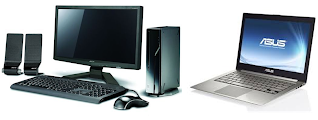                              - สมาร์ทโฟน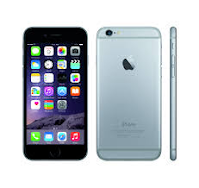                                 -สมาร์ททีวี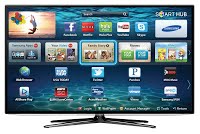                              - แท็บเล็ต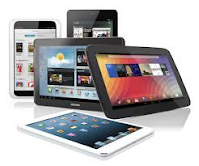 อุปกรณ์เครือข่าย                  - เซิร์ฟเวอร์ (Server)                  - ไคลเอนต์ (Client)                  - ฮับ (HUB) หรือรีพีตเตอร์                  - เน็ตเวิร์ก สวิตช์ (Switch)                  - เราท์เตอร์ (Router)                  - บริดจ์ (Bridge)                  - เกตเวย์ (Gateway)